.Start on vocalSECTION  1.  ½ RUMBA BOX – DRAG – SIDE – TOGETHER – ¼ TURN – HOLD  (09.00)SECTION  2.  FORWARD – RECOVER – BACK – TOE TOUCH – CROSS – FULL TURN  (09.00)SECTION  3.  MOVING FORWARD – HOLD – FORWARD – RECOVER – ¼ TURN – TOE TOUCH  (12.00)SECTION  4.  ¼ TURN – ½ PIVOT – SKATE – FORWARD – RECOVER  (03.00)REPEATENJOY AND HAPPY DANCINGContact person: permanaayu@yahoo.comVuelve A Mi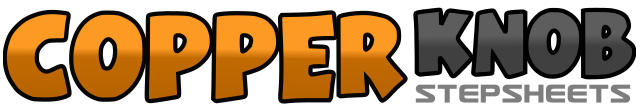 .......Count:32Wall:4Level:Improver.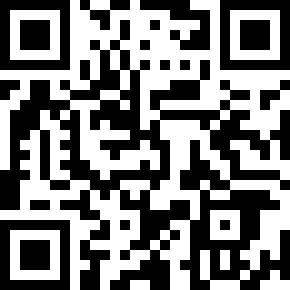 Choreographer:Ayu Permana (INA) - May 2014Ayu Permana (INA) - May 2014Ayu Permana (INA) - May 2014Ayu Permana (INA) - May 2014Ayu Permana (INA) - May 2014.Music:Vuelve a Mí - Frank GalanVuelve a Mí - Frank GalanVuelve a Mí - Frank GalanVuelve a Mí - Frank GalanVuelve a Mí - Frank Galan........1 – 2Step R to right side – Step L next to R3 – 4Step R backward – Drag L toward R5 – 6Step L to left side – Step R next to L7 – 8Turn ¼ left step L forward (09.00) – Hold1 – 2Step/rock R forward – Recover on L3 – 4Step/slide R backward – Touch L toe in front of R5 – 6Step L forward – Cross R over L7 – 8Make a full turn left on R for 2 counts  (09.00)1 – 2Step L forward – Step R close to L3 – 4Step L forward – Hold5 – 6Step R forward – Recover on L7 – 8Step backward on R turning ¼ right by shoulder (12.00) – Touch L toe to left side1 – 2Turn ¼ left by shoulder step on L (09.00) – Step R forward3 – 4Turn ½ left step L forward (03.00) – Hold5 – 6Step/skate R forward diagonally right – Step/skate L forward diagonally left7 – 8Step/rock R forward (03.00) – Recover on L